Actividades SugeridasOBJETIVO DE APRENDIZAJE OA_17DESCRIPCIÓN DE LA ACTIVIDADESDemostrar que comprende una línea de simetría: › identificando fi guras simétricas 2D › creando fi guras simétricas 2D › dibujando una o más líneas de simetría en fi guras 2D › usando software geométrico5.Identifican la simetría en las señales de tránsito y trazan las líneas de simetría. (Las letras no cuentan.) (Historia, Geografía y Ciencias Sociales)R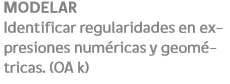 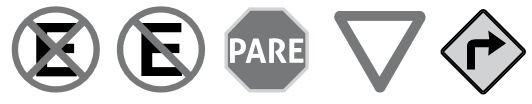 